ProTemp Furnace SOPScopeThis SOP provides instructions to operate the ProTemp Atmospheric Furnaces.Table of Contents1	Scope	12	Table of Contents	13	Reference Documents	23.1	External Documents	24	Equipment and/or Materials	25	Safety	26	General Information	27	Pre-Clean	47.6	Organic Clean Bath Preparation	47.7	SC-1 Bath Preparation	47.8	Oxide Removal Bath Preparation	57.9	SC-2 Bath Preparation	58	Furnace Operating Procedures	68.1	Log On	68.2	Enable Coral	68.3	Check Furnace Status	68.3.3	Review Current Status	68.4	Load Boat	88.4.1	Load Wafers	88.4.1.4	Solid Source Doping	88.4.1.5	Oxidation/Anneal	98.5	Initialize Graph	108.6	Change Oxidation Time	108.7	Download Recipe File	118.8	Select Recipe	128.9	Run Recipe	128.10	Wait for Run Completion	138.11	Unload Boat	138.12	Unload Wafers	138.13	Measure Monitor Wafers	138.14	Place System in Standby	138.15	Disable Tool in Coral	139	Solid Source Instructions	139.1	Install the desired boat	139.2	Dehydrate Sources	1410	Process Notes	1510.1	Process Summary	1511	Revision History	16Figure 1, Boat Fork	3Figure 2, Solid Source Doping Loading Diagram	9Figure 3, Oxidation/Anneal Loading Diagram	9Table 1, Furnace Pre-Clean	5Table 2, Log In Information	6Table 3, Recipe File Location	11Table 4, Oxidation Process Summary Data	15Reference DocumentsExternal DocumentsSMBB Lab User GuideEquipment and/or MaterialsProTemp Oxidation FurnacesQuartzwareBoat forkMonitor wafersPhosphorous Doping:  <100> P-Type bare siliconAll Other Processes:  <100> N-Type or P-Type bare siliconFiller wafersSafetyFollow all Nanofab safety procedures.Ensure all Cooldown cycles are complete before handling any quartzware, wafers, or samples.General InformationEnsure all samples are authorized to be loaded into a furnace.Only the following substrates or samples are allowed in the Clean Ox furnace:Bare silicon wafers that have received NO prior processingWafers with an oxide that was thermally grown in the Clean Ox furnaceWafers with LPCVD Undoped Polysilicon depositionWafers with LPCVD Nitride depositionThe following substrates or samples are allowed in the Doped Ox furnace:All samples approved for processing in the Clean Ox furnaceWafers that have been processed through PECVD Oxide depositionWafers that have been processed through PECVD Polysilicon depositionWafers that have been processed through PECVD Nitride depositionWafers that have been processed through LPCVD Doped Poly DepositionWafers that have been processed through LPCVD LTO DepositionWafers that have been processed through LPCVD PSG DepositionWafers that have been doped by any methodFor any substrates or samples not listed above, contact Staff to determine the authorized furnace.Ensure all samples are clean, dry, and particle-free.Place quartzware on a quartz plate, silicon carbide cantilever paddle, or a cleanroom wiper.Do NOT directly place quartzware on stainless steel.Do NOT touch boats or boat covers with your hands.Use the boat fork (see Figure 1, Boat Fork) to move boats and boat covers.Insert the tines of the fork into the pick-up tubing on the boat or boat cover.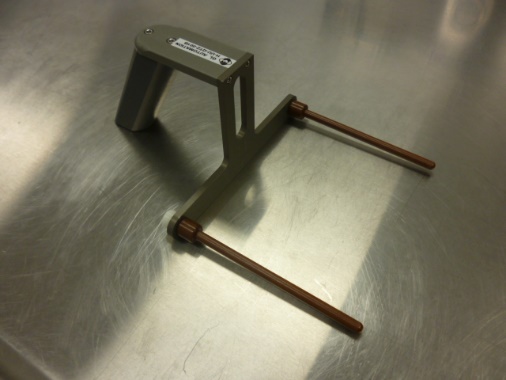 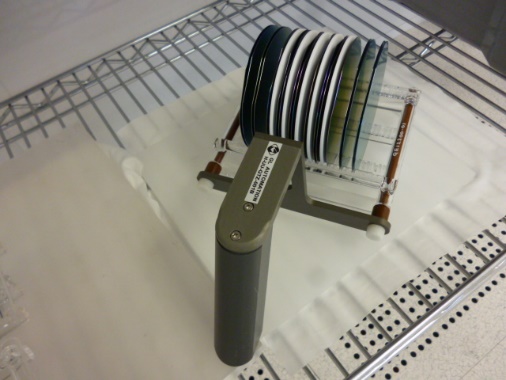 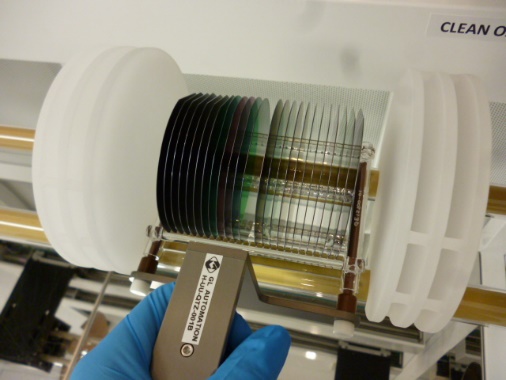 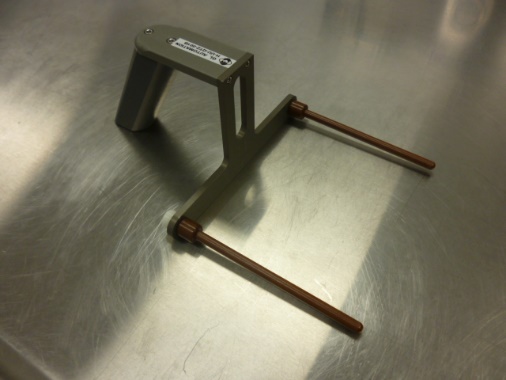 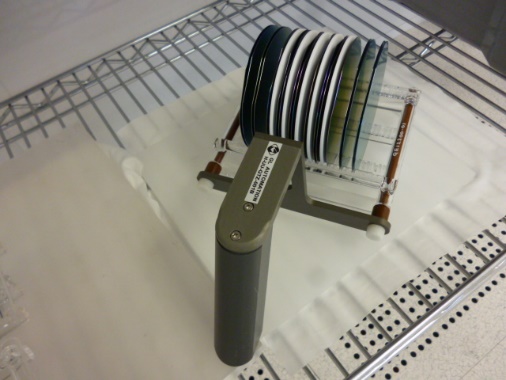 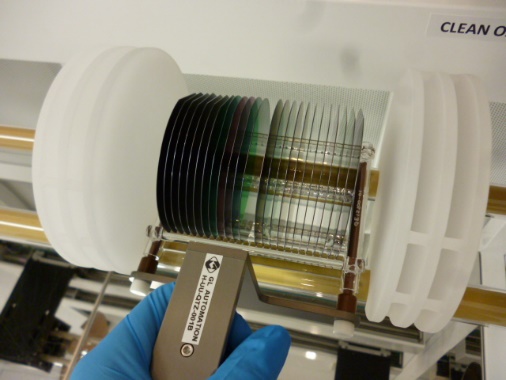 Before touching a quartz baffle, put on a second pair of clean blue nitrile gloves.Solid Source wafers that have been out of the furnace more than one (1) hour need a dehydration bake per section 9 Solid Source Instructions.Pre-CleanFor new, unused bare silicon wafers, a Pre-Diffusion Clean prior to processing through any furnace cycle is recommended.For all other samples/substrates/wafers, a Pre-Diffusion Clean prior to processing through any furnace cycle is REQUIRED.Complete the Pre-Diffusion Clean in the Pre-Diffusion wet bench.The dedicated baths should be used for whole wafers, since the SC-1 bath includes a megasonic clean for improved particle removal.  However, for partial wafers the specified mixtures may be used in smaller beakers/containers, if necessary.Refer to Table 1, Furnace Pre-Clean for the correct mixtures, temperatures, and times.If the Organic Clean bath temperature is above 100°C and has not been used within the last 2 hours, add 100ml of Hydrogen Peroxide.Wait at least 5 minutes before using the bath.Organic Clean Bath PreparationIf using an alternate bath container, ensure the container is compatible with temperatures up to 200°C (e.g., pyrex, quartz, teflon).Add the necessary amount of Sulfuric Acid to an empty container.Turn on the heater.Wait for the heater to exceed 100°C.Add the necessary amount of Hydrogen Peroxide.Wait until the bath temperature has reached setpoint.Wait at least 5 minutes before using the bath.SC-1 Bath PreparationIf using an alternate bath container, ensure the container is compatible with temperatures up to 100°C (e.g., pyrex, quartz, teflon).Add the necessary amount of Ultra Pure Water (UPW) to an empty container.Add the necessary amount of Ammonium Hydroxide.Turn on the heater.Wait for the heater to exceed 65°C.Add the necessary amount of Hydrogen Peroxide.Wait until the bath temperature has reached setpoint.Wait at least 5 minutes before using the bath.Oxide Removal Bath PreparationIf using an alternate bath container, ensure the container is compatible with Hydrofluoric Acid (e.g., plastic, teflon).Add the necessary amount of Ultra Pure Water (UPW) to an empty container.Add the necessary amount of Hydrofluoric Acid.Wait at least 5 minutes before using the bath.SC-2 Bath PreparationIf using an alternate bath container, ensure the container is compatible with temperatures up to 100°C (e.g., pyrex, quartz, teflon).Add the necessary amount of Ultra Pure Water (UPW) to an empty container.Add the necessary amount of Hydrochloric Acid.Turn on the heater.Wait for the heater to exceed 65°C.Add the necessary amount of Hydrogen Peroxide.Wait until the bath temperature has reached setpoint.Wait at least 5 minutes before using the bath.Furnace Operating ProceduresLog OnFrom the ProTemp host computer, select the Tymplex program.If necessary, open the Tymplex program.From the  0 Overview  screen, click the  Log In  button.Type the Username and password (in CAPS) for the applicable furnace.  (See Table 2, Log In Information.)From the  User Login …  dialog box, click the  Log In  button.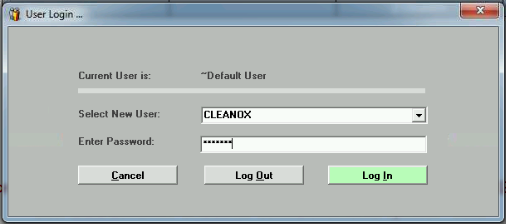 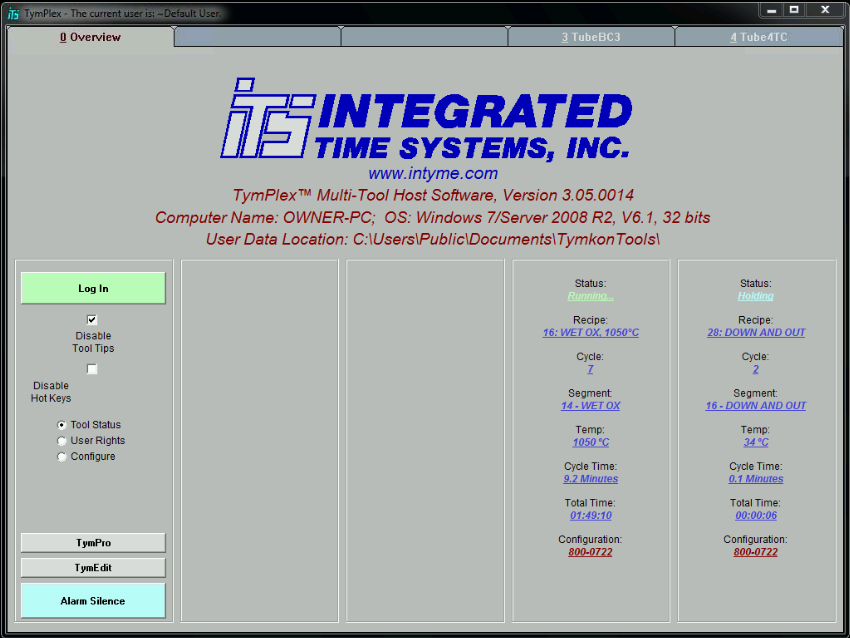 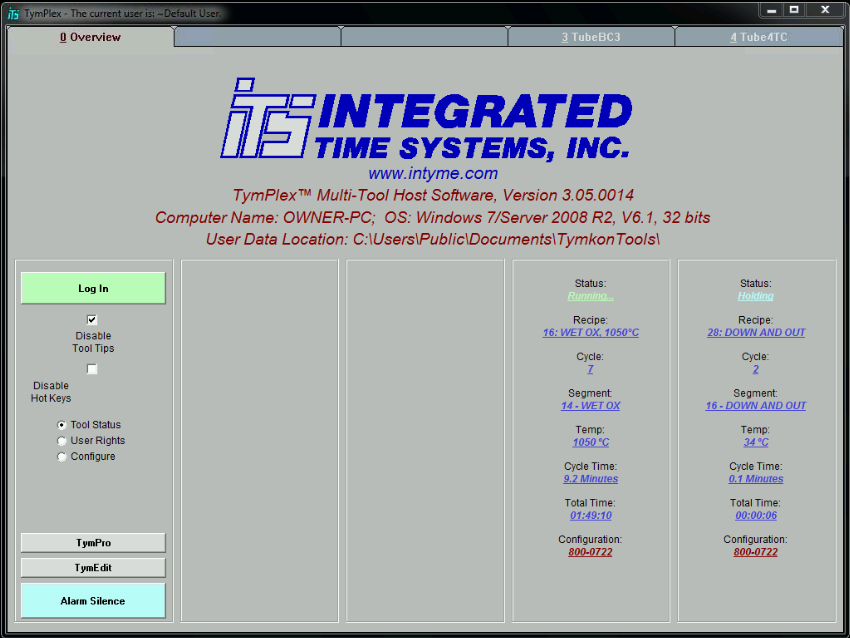  Enable Coral Enable the furnace in Coral.Check Furnace StatusSelect the main tab for the desired furnace.Select the Operate subtab.Review Current StatusIf the current recipe is “IDLE WITH COMPLETED SAMPLES ON BOAT”, samples from the previous run have not been removed from the boat.If the current recipe is “IDLE WITH COMPLETED SAMPLES ON BOAT”, do the following:If there are no instructions from the previous user, contact that user before removing any samples and monitor wafers.If the instructions from the previous user are “Do Not Disturb”, do not proceed.If the instructions from the previous user authorize you to handle their samples, continue. 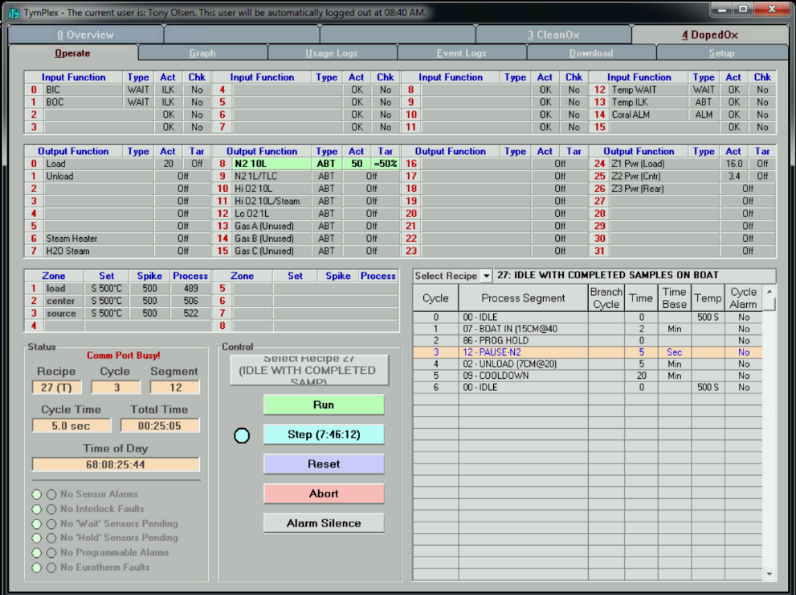 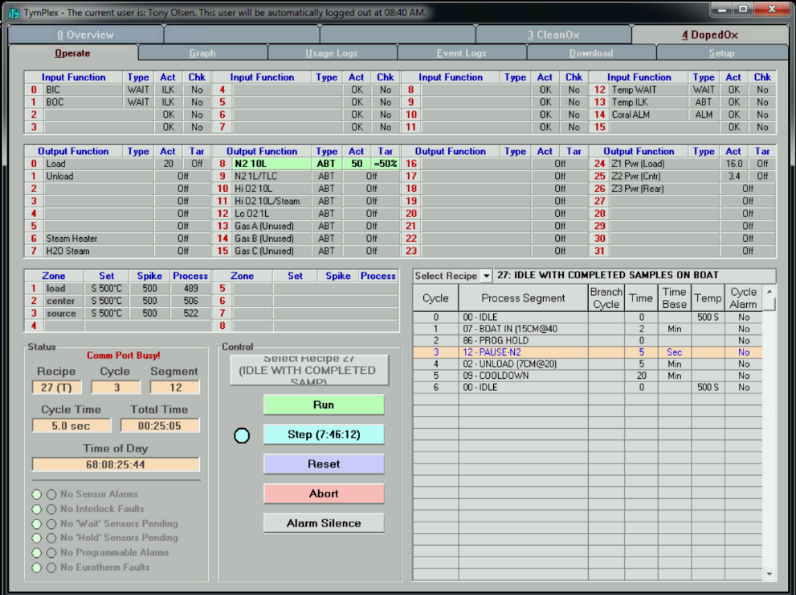 If there is a blue dot next to the  Step  button, the furnace is on Hold.Click the  Run  button.Wait for the current run to complete.The  Alarm Silence  button will be replaced by a yellow  *** Complete ***  button with a yellow dot.If there is a yellow dot next to the  *** Complete ***  button, the current recipe has completed.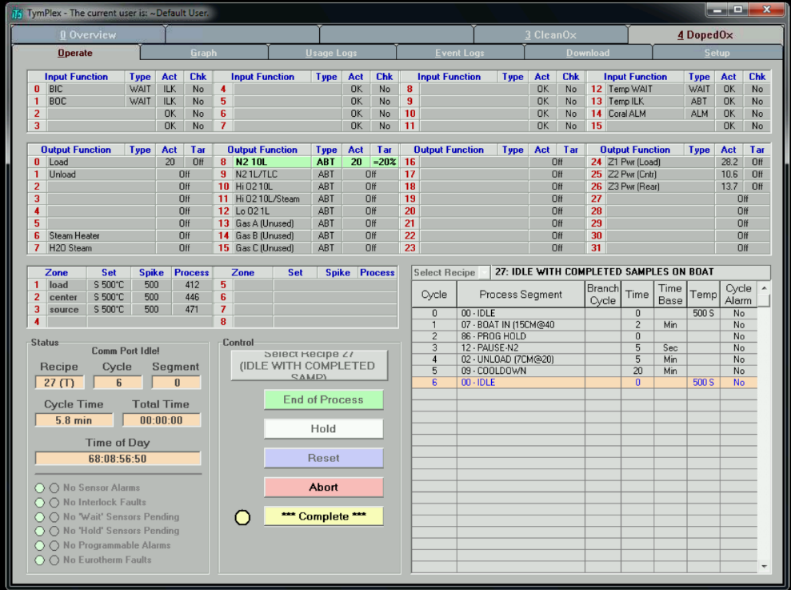 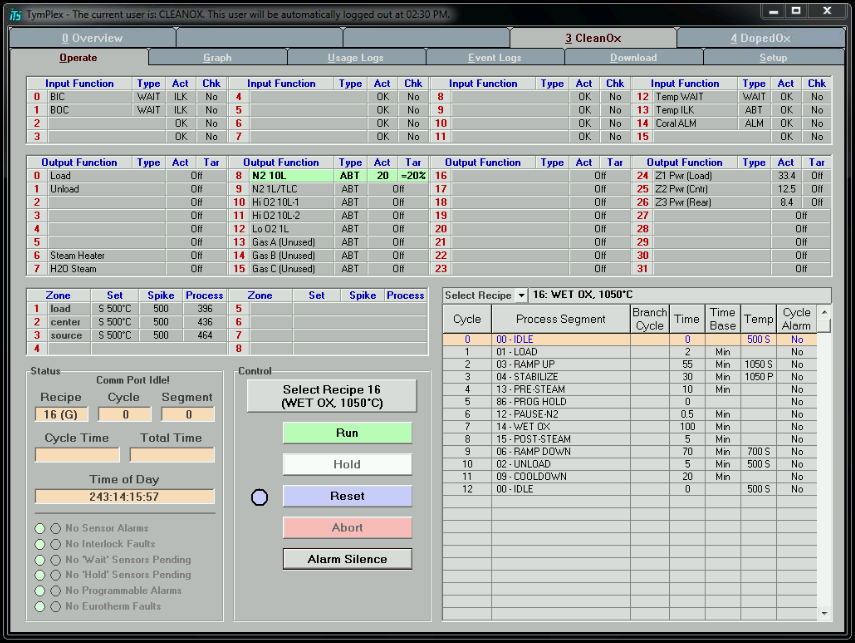 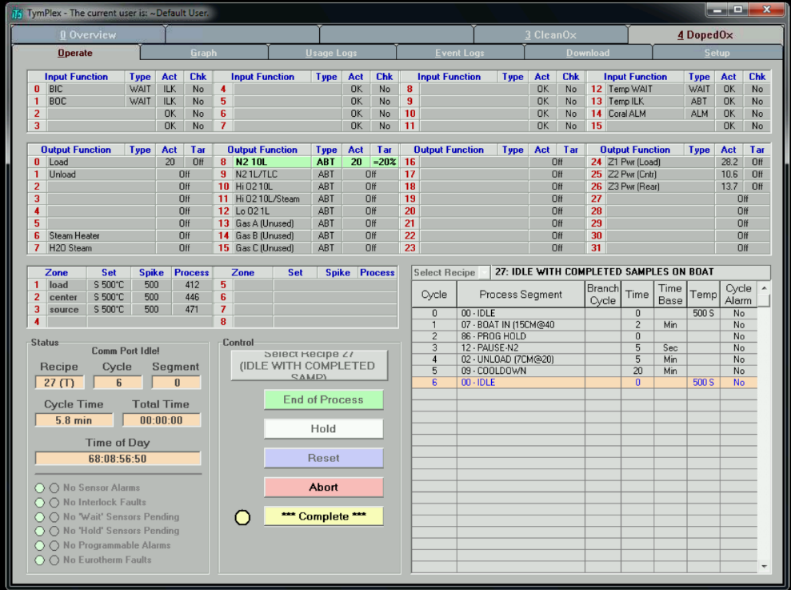 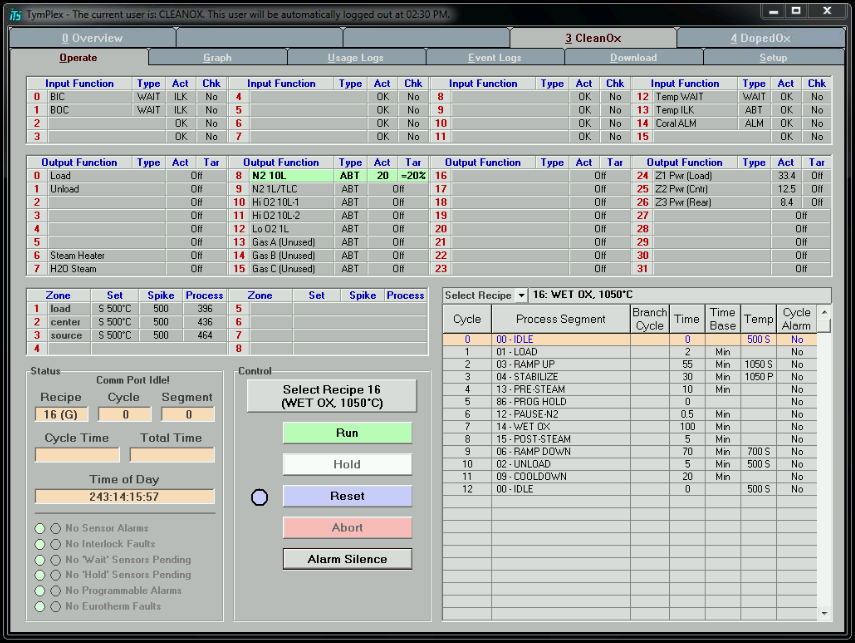 Click the  *** Complete ***  button.Click the  Reset  button.If the cantilever is in and there is a blue dot next to the  Reset  button, download and run the “BOAT OUT” recipe per paragraphs 8.7 Download Recipe File through 8.9 Run Recipe.If the cantilever is in and there is a yellow dot next to the  *** Complete ***  button, click the  *** Complete ***  button.Download and run the “BOAT OUT” recipe per paragraphs 8.7 Download Recipe File through 8.9 Run Recipe.If the cantilever is out, the furnace is ready for use.If samples from another member are loaded on the boat AND he/she has authorized you to handle their samples, follow their instructions to remove the samples.Load BoatLoad WafersUnless otherwise noted, load all wafers with the polished side toward the door of the furnace.Load the wafers with the wafer flat up.Load one wafer per slot.Solid Source DopingSolid Source wafers that have been out of the furnace more than one (1) hour need a dehydration bake per section 9 Solid Source Instructions.The solid source wafers should always have a filler or sample wafer in the adjacent slots – even when stored.Remove the necessary filler wafers (adjacent to the solid source wafers) and place them in empty slots at either end of the boat.Load all sample and monitor wafers with the polished side (side to be doped) toward the solid source wafer.Load a monitor wafer onto the boat in slot 14 (see Figure 2, Solid Source Doping Loading Diagram).Monitor wafers for Phosphorous Doping are <100> P-Type bare silicon.  Monitors wafers for Boron Doping are <100> N-Type bare silicon.Load sample wafers in slots 9-13 and/or 15-18, starting at the center.Load filler wafers in slots 4-7, 20-23, and all unused sample slots.Oxidation/AnnealLoad a monitor wafer onto the boat in slot 14 (see Figure 3, Oxidation/Anneal Loading Diagram).Monitor wafers are bare silicon.  Samples that are bare silicon may be used as monitors.Load sample wafers in slots 8-13 and/or 15-20, starting at the center.Load filler wafers in slots 1-7, 21-25, and all unused slots.Ensure there is a sample, monitor, or filler wafer in every slot.Initialize GraphSelect the  Setup  subtab.Ensure the  Enable Datalog  check box is checked.Press the  Create New Datalog  File button.At the  Creating new datalog file …  box, click  OK .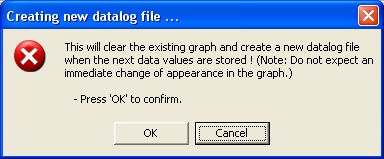 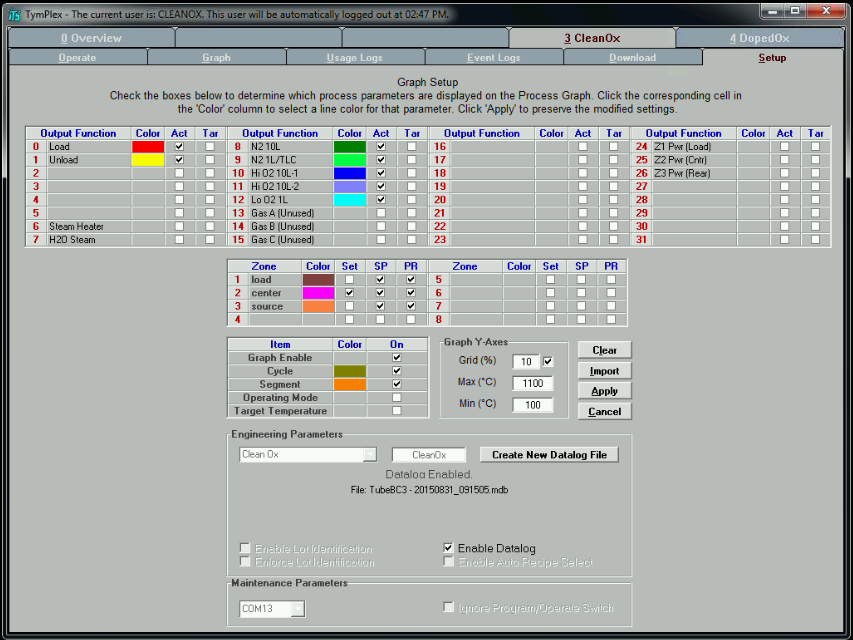 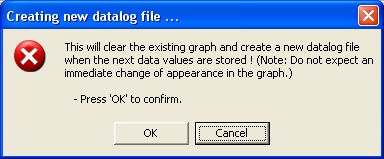 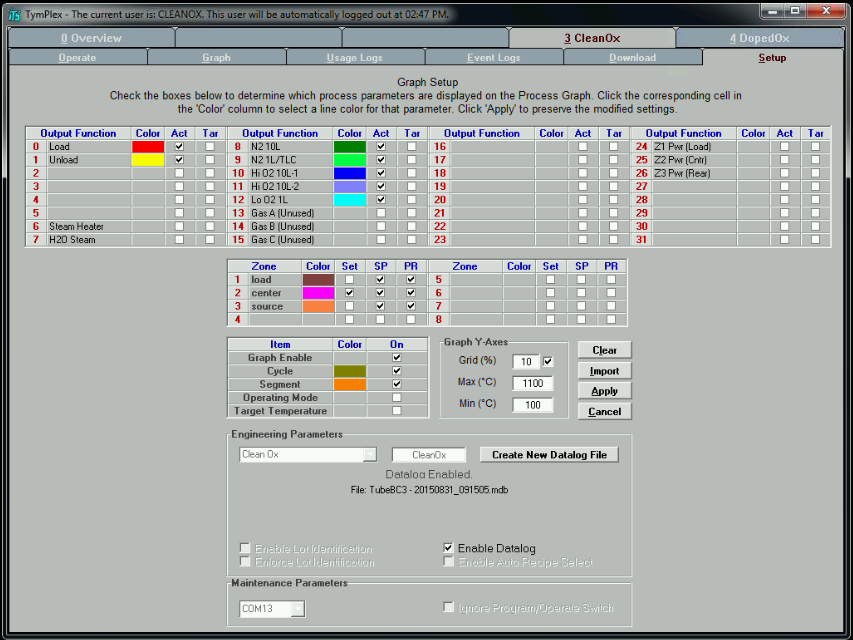 Change Oxidation Time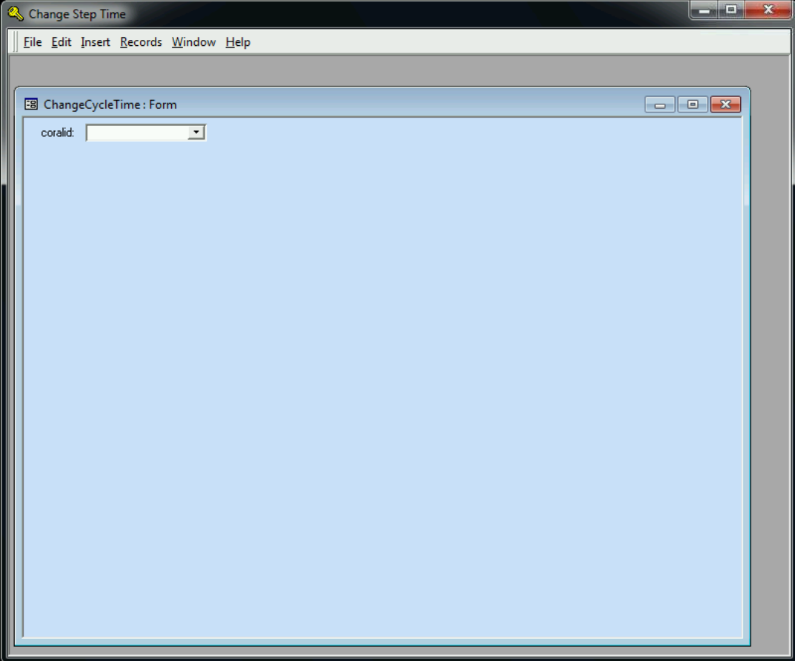 From the desktop, open the “Change OxTime” utility.Enter/select your Coral ID.Following the prompts, change the oxidation time, if needed.Download Recipe FileTo download a new recipe file, select the  Download  subtab.Click the  Download File to Tymkon  button.From the dialog box, locate and select the correct recipe file (see Table 3, Recipe File Location).From the  Ready to Download  dialog box, click the  Begin Download  button.Wait for the recipe to complete downloading.  (Sections will change from red to black text.)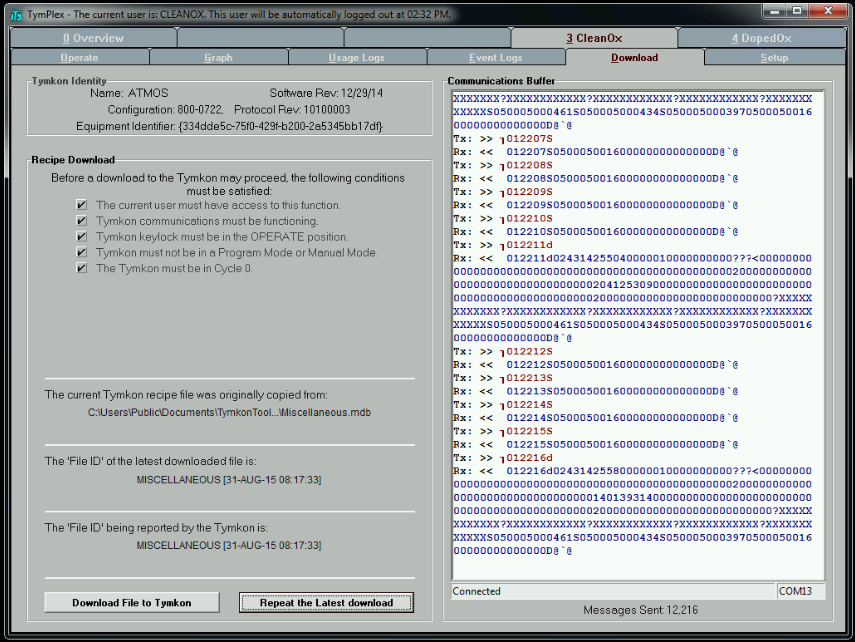 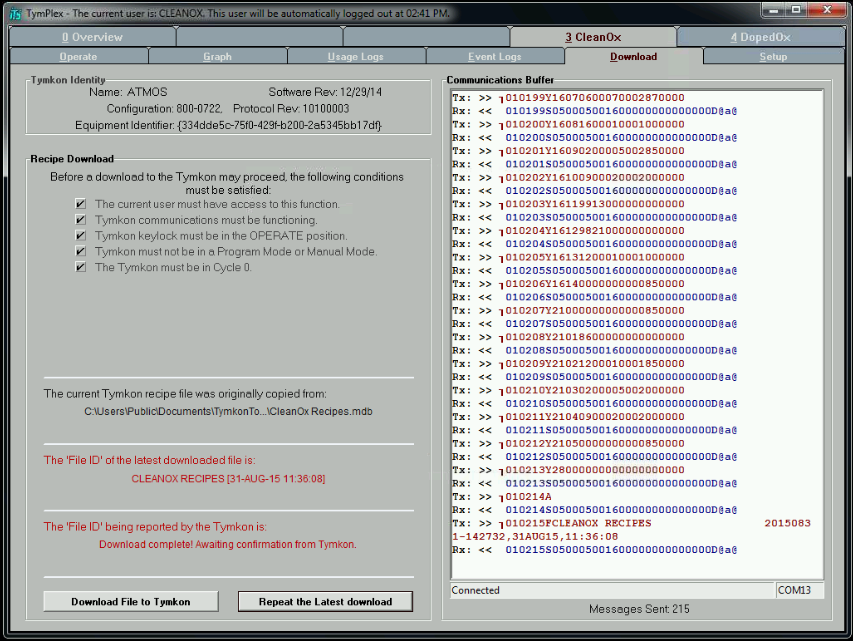 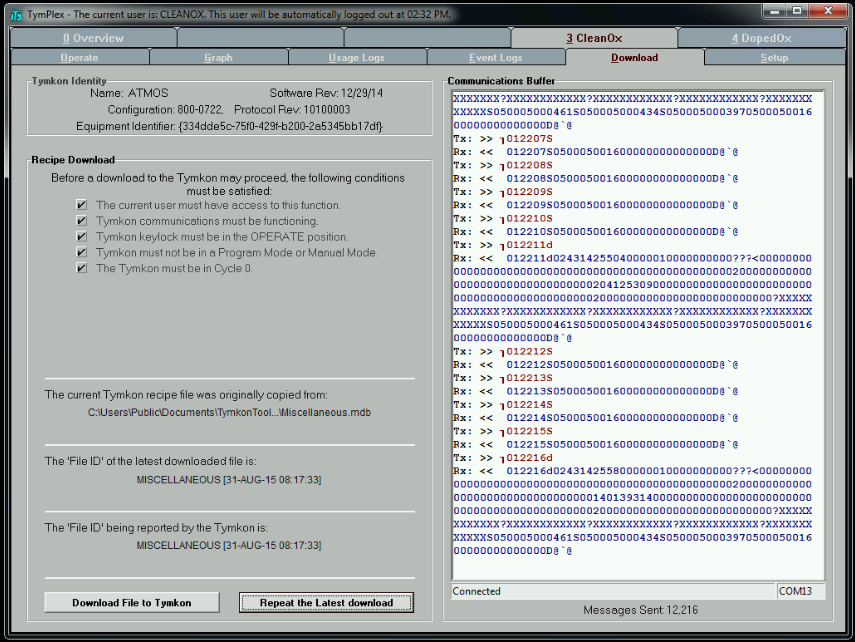 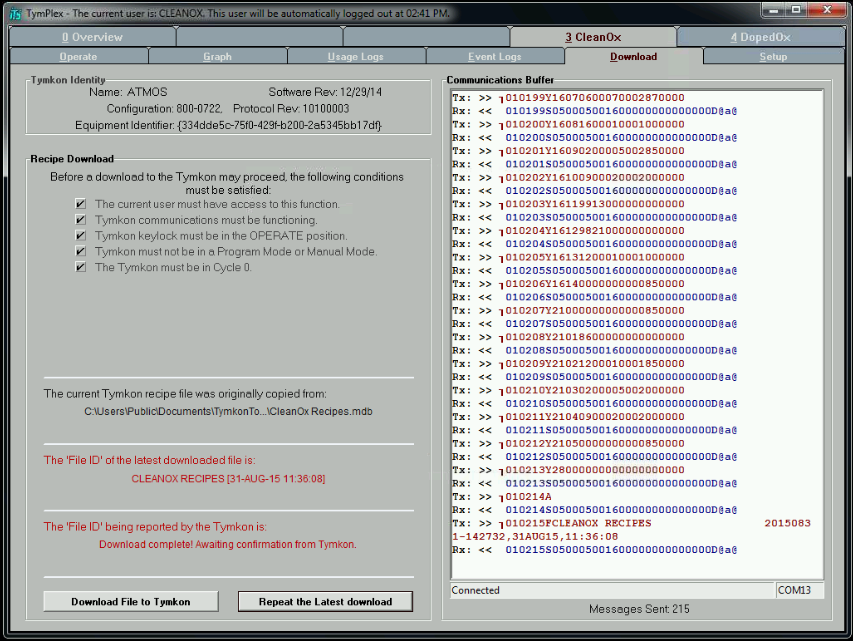 Select RecipeSelect the  Operate  subtab.Click the  Select Recipe  pull down box. Select the desired recipe.Activate the recipe by clicking the  Select Recipe # (recipe name)  button.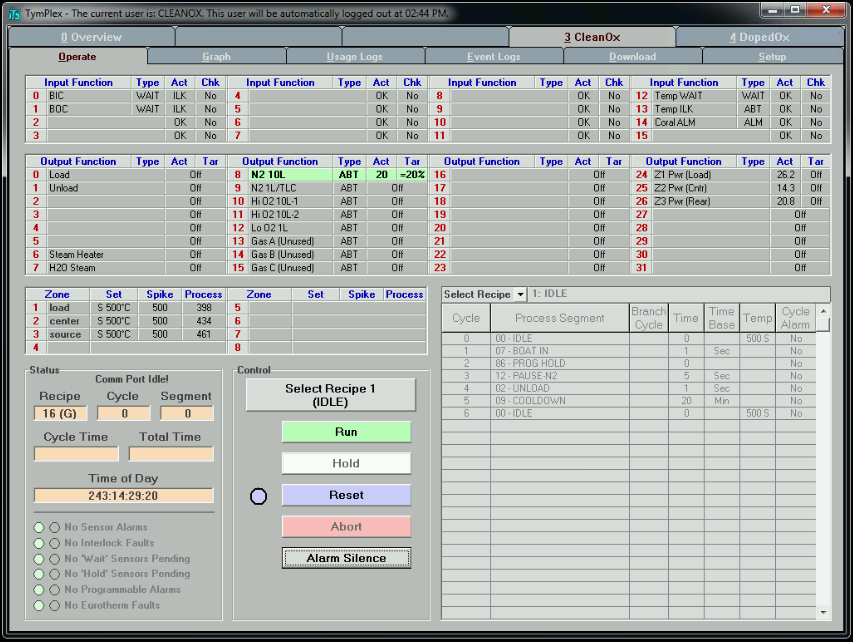 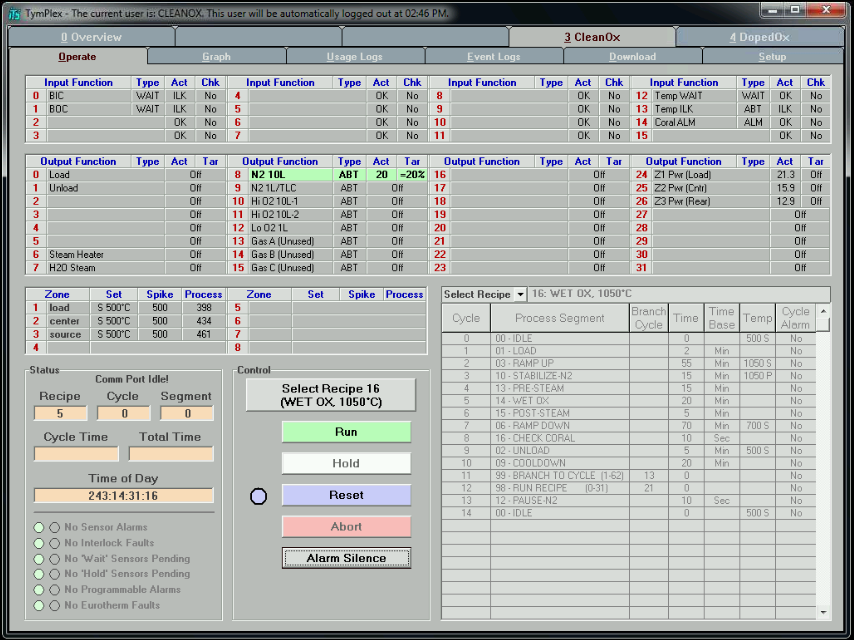 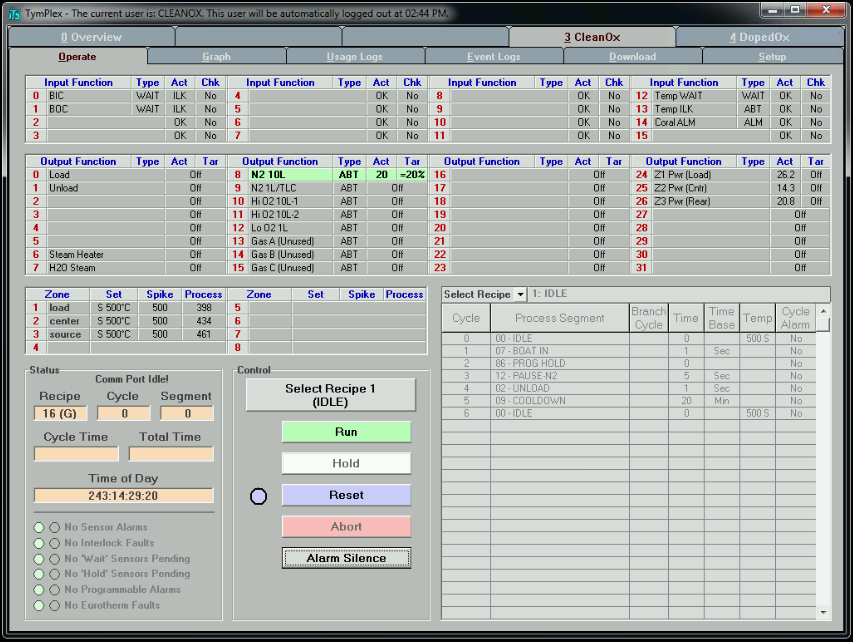 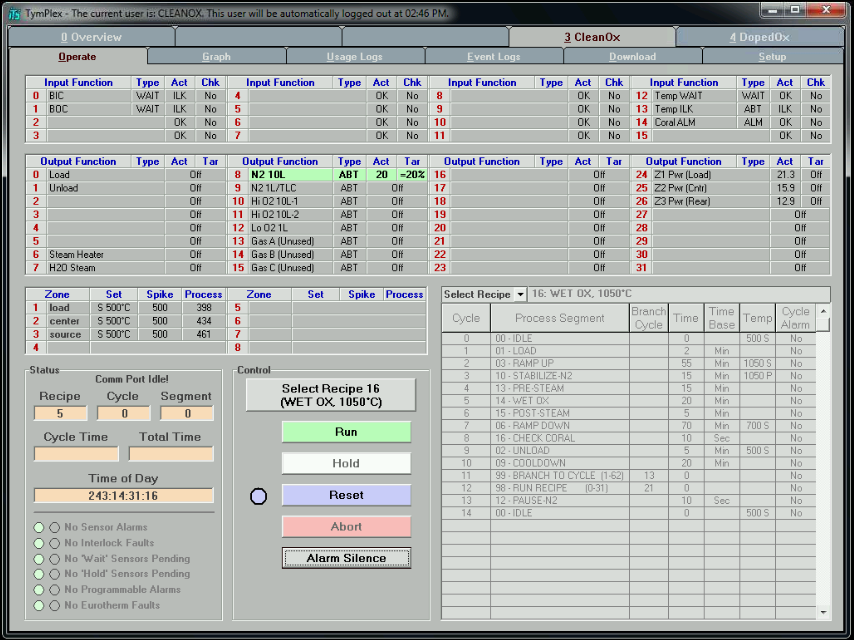 Run RecipeFrom the  Operate  subtab, click the  Run  button.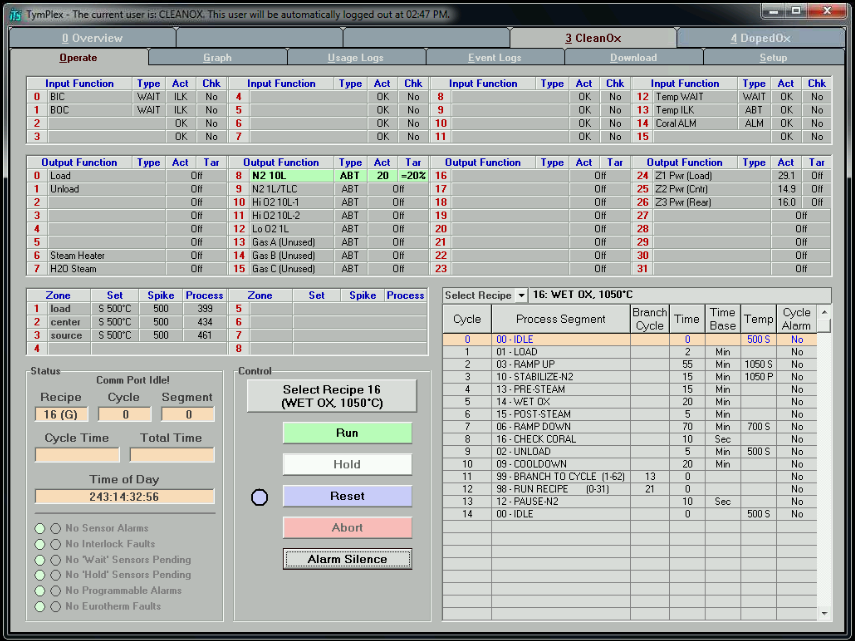 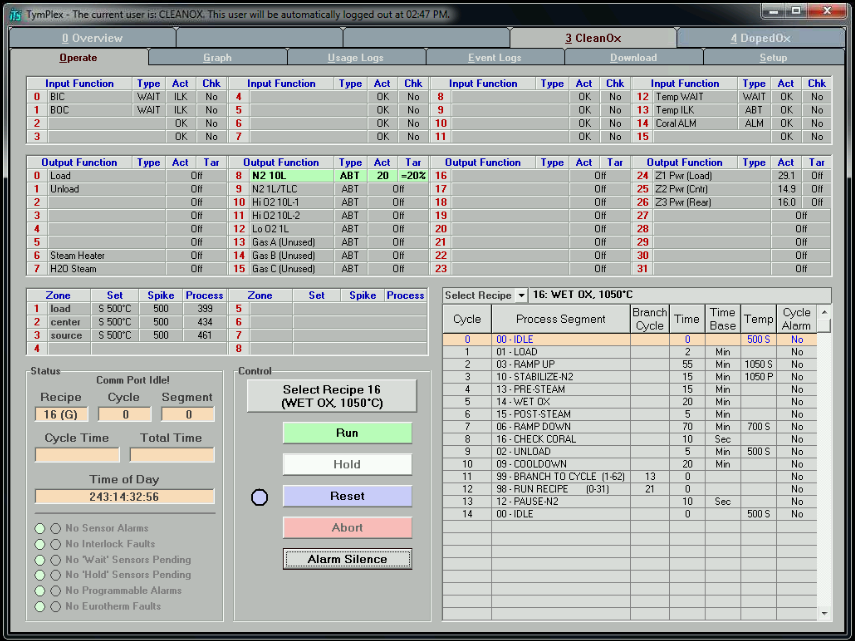 Wait for Run CompletionWait for the cooldown cycle to complete.The boat will be out, the current recipe will be “REMOVE SAMPLES” and the current cycle will be “REMOVE SAMPLES”.  If this recipe is not reset within a programmed amount of time, the system will start the “IDLE WITH COMPLETED SAMPLES ON BOAT” and the load will push back into the furnace.Click the  Reset  button.At the  Reset the current recipe ?  dialog box, click the  OK  button.Unload BoatEnsure the run has completed.Unload WafersRemove the monitor wafers and samples from the boat.Measure Monitor Wafers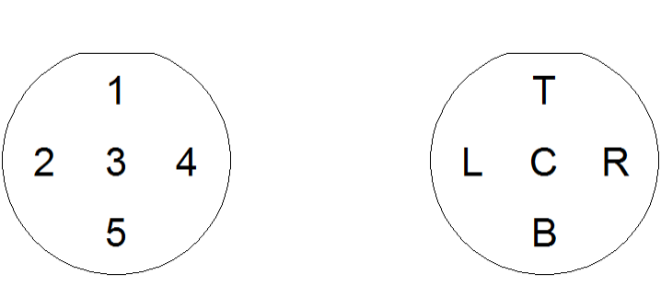 Measure the thickness at 5 sites on each monitor wafer. Place System in StandbySelect the “VACUUM IDLE” recipe.Run the recipe.The cantilever will go in, the system will pump down, and go on hold.Disable Tool in CoralDisable the furnace in Coral.Record the thickness measurements.Solid Source InstructionsInstall the desired boatEnsure the unwanted quartz boat on the cantilever is sufficiently cool.The programmed cooldown cycle will be finished and the host computer will show  *** Complete *** .Using the boat fork, carefully remove the unwanted boat and place it on a quartz plate for storage.Using the boat fork, carefully place the desired boat on the cantilever.Dehydrate SourcesIf the solid sources have been out of the furnace for more than 1 hour, dehydrate the sources.Using the boat fork, place the boat with the solid sources on the cantilever.Ensure each slot adjacent to a solid source wafer has a filler wafer.Process the “DEHYDRATE SOURCES” recipe.When completed, the sources are ready to be used for doping.Process NotesProcess SummaryTable 4, Oxidation Process Summary Data lists the basic information for the various processes.  Contact staff for help selecting a recipe and oxidation time.Revision HistoryCAUTIONAll recipes include the necessary cool down time to ensure the quartzware, wafers, and samples are cool enough to be touched and handled.Do not touch or handle quartzware, wafers, or samples unless the current run is COMPLETE.CAUTION !!! WARNING !!! No photoresist, kapton tape, metals, glass, or other foreign material is allowed in any furnace.Only quartz, silicon, silicon carbide, silicon dioxide, silicon nitride, and/or Polysilicon are allowed without PRIOR approval of lab staff. !!! WARNING !!! Table 1, Furnace Pre-CleanTable 1, Furnace Pre-CleanTable 1, Furnace Pre-CleanTable 1, Furnace Pre-CleanTable 1, Furnace Pre-CleanTable 1, Furnace Pre-CleanTable 1, Furnace Pre-CleanTable 1, Furnace Pre-CleanStepDescriptionContainer TypeRatio1ChemicalQuantity(ml)Temp(°C)Time(mm:ss)1Organic clean (pirahna)PyrexQuartzTeflon51Sulfuric AcidHydrogen Peroxide, 30%250050012010:002RinseUltra Pure Water (UPW)5:003SC-1PyrexQuartzTeflon510.4Ultra Pure Water (UPW)Ammonium HydroxideHydrogen Peroxide625012505007510:004RinseUltra Pure Water (UPW)5:005Oxide RemovalPlasticTeflon501Ultra Pure Water (UPW)Hydrofluoric Acid, 49%20004001:006RinseUltra Pure Water (UPW)5:007SC-2PyrexQuartzTeflon611Ultra Pure Water (UPW)Hydrochloric Acid, 37%Hydrogen Peroxide39006506507510:008RinseUltra Pure Water (UPW)5:009Spin-Rinse DryAs programmedAs programmedAs programmedAs programmedAs programmed1Maintain this ratio when using the alternate bath containers.2If the Organic clean bath temperature is greater than 100°C and has been unused for more than 2 hours, add 100ml of Hydrogen Peroxide prior to use.1Maintain this ratio when using the alternate bath containers.2If the Organic clean bath temperature is greater than 100°C and has been unused for more than 2 hours, add 100ml of Hydrogen Peroxide prior to use.1Maintain this ratio when using the alternate bath containers.2If the Organic clean bath temperature is greater than 100°C and has been unused for more than 2 hours, add 100ml of Hydrogen Peroxide prior to use.1Maintain this ratio when using the alternate bath containers.2If the Organic clean bath temperature is greater than 100°C and has been unused for more than 2 hours, add 100ml of Hydrogen Peroxide prior to use.1Maintain this ratio when using the alternate bath containers.2If the Organic clean bath temperature is greater than 100°C and has been unused for more than 2 hours, add 100ml of Hydrogen Peroxide prior to use.1Maintain this ratio when using the alternate bath containers.2If the Organic clean bath temperature is greater than 100°C and has been unused for more than 2 hours, add 100ml of Hydrogen Peroxide prior to use.1Maintain this ratio when using the alternate bath containers.2If the Organic clean bath temperature is greater than 100°C and has been unused for more than 2 hours, add 100ml of Hydrogen Peroxide prior to use.1Maintain this ratio when using the alternate bath containers.2If the Organic clean bath temperature is greater than 100°C and has been unused for more than 2 hours, add 100ml of Hydrogen Peroxide prior to use.Table 2, Log In InformationTable 2, Log In InformationTable 2, Log In InformationFurnaceClean OxDoped OxUsernameCLEANOXDOPEDOXPasswordCLEANOXDOPEDOX !!! WARNING !!! No photoresist, kapton tape, metals, glass, or other foreign material is allowed in the furnace.Only quartz, silicon, silicon carbide, silicon dioxide, silicon nitride, and/or Polysilicon are allowed without PRIOR approval of lab staff. !!! WARNING !!! Table 3, Recipe File LocationTable 3, Recipe File LocationTable 3, Recipe File LocationTable 3, Recipe File LocationFurnacePathRecipe TypeRecipe FileCleanOx[MainPath]\CleanOx\CleanOx RecipesDry OxidationWet OxidationClean DryOx Recipes.mdbClean WetOx Recipes.mdbDopedOx[MainPath]\DopedOx\DopedOx RecipesAnnealBoron DopingDry OxidationPhosphorous DopingWet OxidationDoped Anneal Recipes.mdbBoron Solid Source Recipes.mdbDoped DryOx Recipes.mdbPhos Solid Source Recipes.mdbDoped WetOx Recipes.mdb[MainPath] = C:\Users\Public\Documents\TymkonTools\UserData[MainPath] = C:\Users\Public\Documents\TymkonTools\UserData[MainPath] = C:\Users\Public\Documents\TymkonTools\UserData[MainPath] = C:\Users\Public\Documents\TymkonTools\UserDataCAUTIONAll recipes include the necessary cool down time to ensure the quartzware, wafers, and samples are cool enough to be touched and handled.Do not touch or handle quartzware, wafers, or samples unless the current run is COMPLETE.CAUTIONTable 4, Oxidation Process Summary DataTable 4, Oxidation Process Summary DataTable 4, Oxidation Process Summary DataTable 4, Oxidation Process Summary DataTable 4, Oxidation Process Summary DataTable 4, Oxidation Process Summary DataTable 4, Oxidation Process Summary DataTable 4, Oxidation Process Summary DataFurnaceRecipeN2(slm)O2(slm)N2/TLC (slm)Temp (°C)Approx. Time(min)Thick (Å)CleanOx, Doped OxDRY OX (All temps)4100060550CleanOx, Doped OxDRY OX (All temps)41050273153784005007501000CleanOx, Doped OxCLEAN OX (All temps)3.5850100800CleanOx, Doped OxCLEAN OX (All temps)3.5950325780100015002000CleanOx, Doped OxCLEAN OX (All temps)3.51000304155150020002500CleanOx, Doped OxCLEAN OX (All temps)3.5105030481023006002200300050001000014000Doped OxANNEAL (All temps)5Doped OxBORON DOPING8Doped OxPHOS DOPING8Note:  Oxidation times can be approximated by this formula:Note:  Oxidation times can be approximated by this formula:Note:  Oxidation times can be approximated by this formula:Note:  Oxidation times can be approximated by this formula:Note:  Oxidation times can be approximated by this formula:Note:  Oxidation times can be approximated by this formula:Note:  Oxidation times can be approximated by this formula:Note:  Oxidation times can be approximated by this formula:RevDateOriginatorDescription of Changes310 Jun 19T. OlsenUpdate document to new format.229 Jun 18T. OlsenGeneral update and re-order sub-sections.128 Mar 16T. OlsenInitial Release